Change Equation: PlanningC = D x V x FRKotter’s 8-Stage: DoingThe Path of the Everyday Hero: emotional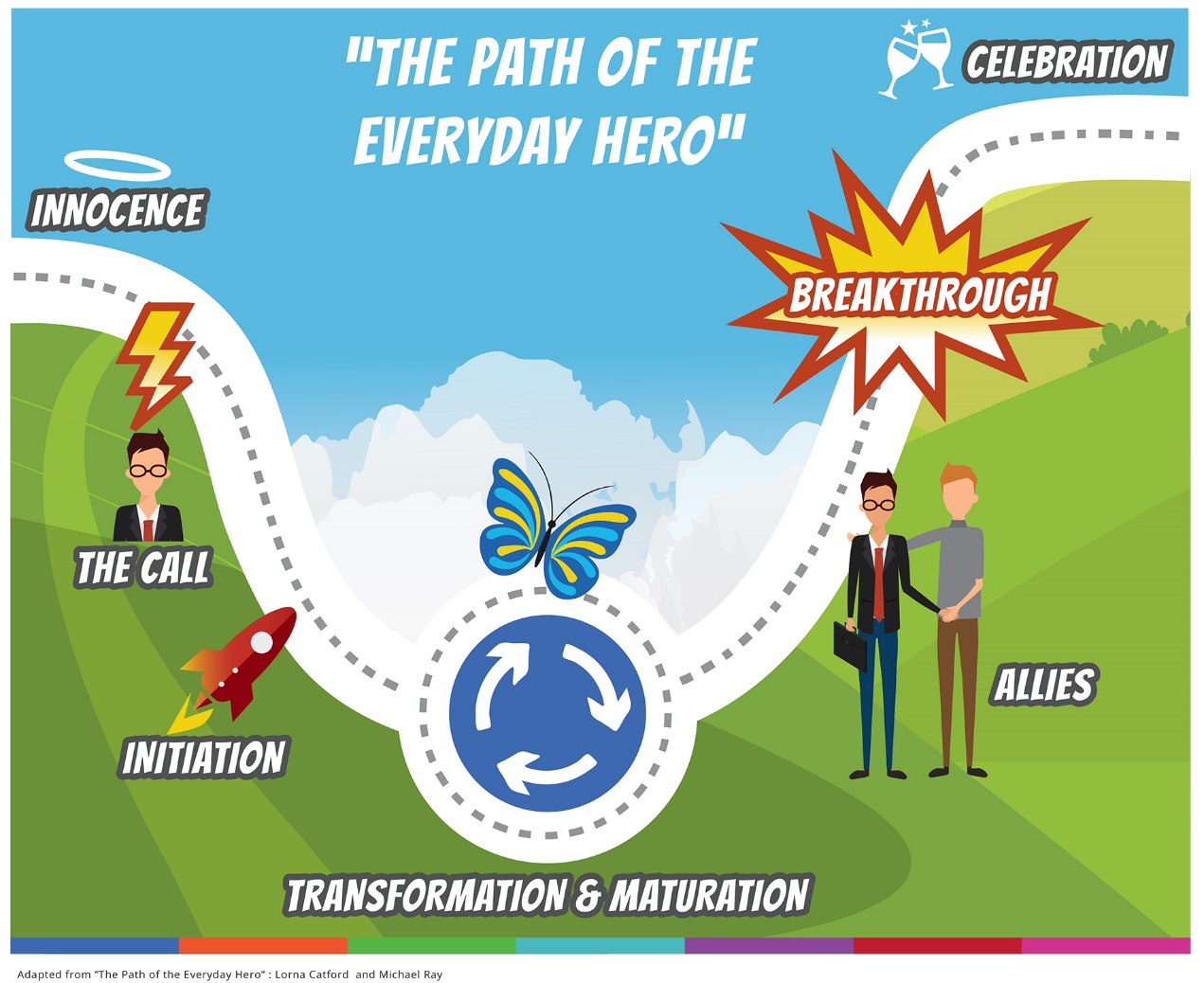 ChangeSuccessful change is more assured when the forces above the line outweigh the resistance underneath.  The bigger the force on the top the more likelihood of success.DissatisfactionWith the way things currently are.  How strong is it?  How widespread?  How well is it published?VisionThe powerful future vision of what it will be like afterwards.How clear are we about the new future?How well is it communicated, discussed and shared?First stepsAchievable first steps to make it happen.  For example, managers need to make sure each employee understands what steps they need to take in order for the change to be successful:They need to know what to do to prepare themselves for the change (such as skill development)They need to know how they will be contributing to the successful implementation of changes (such as project work, job changes, etc).ResistanceAll the things that are holding the change back.  How much intelligence do we have about all the resisting forces?Stage1/ Establish a Sense of Urgency2/ Creating the Guiding Coalition3/ Developing a Vision and Strategy4/ Communicating the Change Vision5/ Empowering Broad-Based Action6/ Generating Short-Term Wins7/ Consolidating Gains and Producing More Change8/ Anchoring New Approaches in the CulturePhase 1 – Innocence“Normal” day to day lifeNo obvious, major disruptionsRelatively contentReasonably comfortable with the Status QuoRelatively naïve state – not anticipating troublePhase 4 – AlliesProvide a way forward for successful resolution of the initiation phaseFriends support, new insights all emerge to helpDiscovery of personal wisdomSolutions may appear “simultaneously” with problems – for example “nettles and dock leaves”Phase 4 – AlliesProvide a way forward for successful resolution of the initiation phaseFriends support, new insights all emerge to helpDiscovery of personal wisdomSolutions may appear “simultaneously” with problems – for example “nettles and dock leaves”Phase 4 – AlliesProvide a way forward for successful resolution of the initiation phaseFriends support, new insights all emerge to helpDiscovery of personal wisdomSolutions may appear “simultaneously” with problems – for example “nettles and dock leaves”Phase 2 – The CallCrisis or demand for actionRepresents the “threshold” of period of disruption/challengeMay experience feelings of loss ability to cope/controlNo apparent option for a quick fixSolution may seem impossibleGo forward or stay stuck?Addresses “Secret Yearning” to grow, be all that we can bePhase 2 – The CallCrisis or demand for actionRepresents the “threshold” of period of disruption/challengeMay experience feelings of loss ability to cope/controlNo apparent option for a quick fixSolution may seem impossibleGo forward or stay stuck?Addresses “Secret Yearning” to grow, be all that we can bePhase 2 – The CallCrisis or demand for actionRepresents the “threshold” of period of disruption/challengeMay experience feelings of loss ability to cope/controlNo apparent option for a quick fixSolution may seem impossibleGo forward or stay stuck?Addresses “Secret Yearning” to grow, be all that we can bePhase 5 – BreakthroughResults from new knowledge, skills and abilitiesSelf-discovery, a new way of beingHigh motivation and sense of achievementRecognition of personal transformation marks return thresholdPhase 3 – InitiationThe Call is acceptedStepping into the unknownFacing problems/challenges begins the process of transformation / maturationInitially may be lacking confidencePhase 3 – InitiationThe Call is acceptedStepping into the unknownFacing problems/challenges begins the process of transformation / maturationInitially may be lacking confidencePhase 6 – CelebrationReturn to “normal” LifeNew gifts – wiser, deeper, more actualisedOthers benefit from hero’s transformationPhase 6 – CelebrationReturn to “normal” LifeNew gifts – wiser, deeper, more actualisedOthers benefit from hero’s transformation